YOU WILL BE GRADED ON YOUR PLANNING AS WELL AS THE FINAL ESSAY!WHILE PLANNING, PLEASE GATHER AND RECORD SPECIFIC EVIDENCE THAT WILL SUPPORT YOUR CLIMATE ZONE DECISION. YOU SHOULD BE USING THIS OUTLINE TO WRITE BULLET POINTS FOR EACH PARAGRAPH…THAT WAY, WHEN IT IS TIME TO WRITE IT WILL BE EASY TO JUST FOLLOW THE BULLET POINTS THAT YOU HAVE ALREADY WRITTEN.Paragraph 1: INTRODUCTION: Identify the difference between weather and climateIntroduce your location State what climate zone you believe your location belongs to and at least 3 reasons why (this is your THESIS)(Example: I believe that Rio de Janeiro is in the tropical climate zone because throughout my two-week observation the humidity was frequently high, the high temperatures for the day were extremely high while the nights were very cool, and Rio de Janeiro experienced heavy and intense rainfall.)Paragraph 2: Defend reasons with textual support and dataI want to see you referencing your data, the textbook, and your notes.What trends do you notice in the weather patterns that made you draw the conclusion about your location’s climate?How do those weather patterns reflect that climate? BE SPECIFICParagraph 3: CONCLUSIONSum up argumentWere there any flaws in the data collection or the design of the project? (Hint: think about the definition of climate) How would you fix this?Restate youR THESIS (see Paragraph 1)YOU WILL BE GRADED ON:Planning (Will be graded separately from the rubric)Organization/FormatGrammar/PunctuationWord Choice (Use your science vocabulary!)Content/Ideas (Your THESIS, Textual and data support)SEE THE ATTACHED RUBRIC 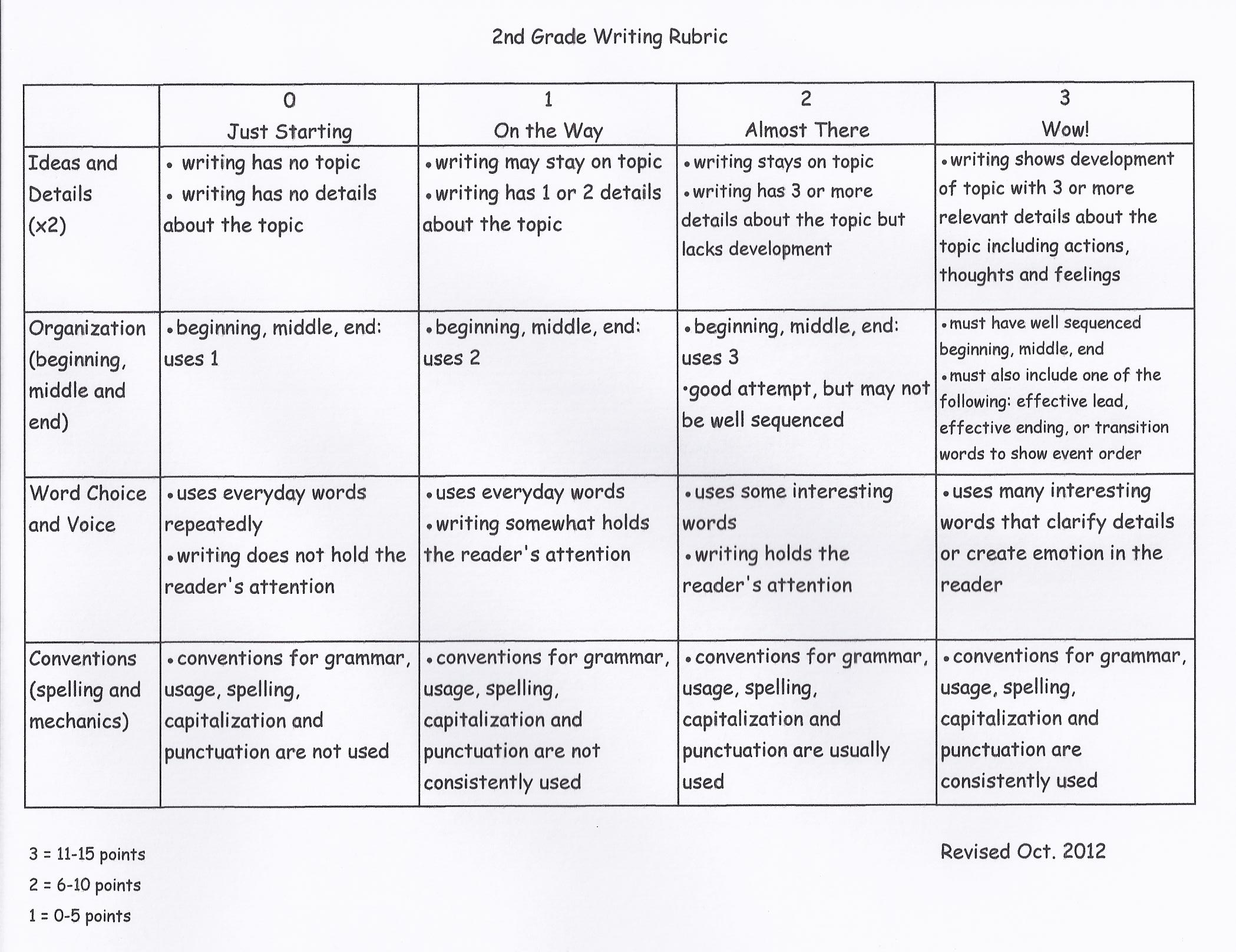 